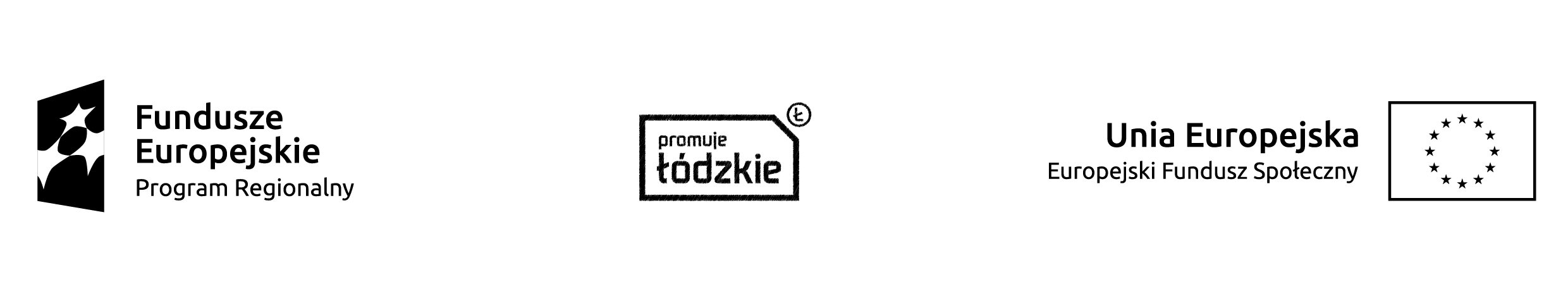 Projekt Zespołu Szkół Centrum Kształcenia Rolniczego im. Jadwigi Dziubińskiej w Zduńskiej Dąbrowie
„NAUCZANIE ROLNICZE XXI WIEKU- absolwent na rynku pracy”współfinansowany  ze środków Europejskiego Funduszu Społecznegow ramach Regionalnego Programu Operacyjnego Województwa Łódzkiego na lata 2014 – 2020__________________________________________________________________________________HARMONOGRAM KURSU STOSOWANIA ŚRODKÓW OCHRONY ROŚLINRok szkolny 2018/2019Prowadzący kurs – Jolanta BilskaKURS STOSOWANIA ŚRODKÓW OCHRONY ROŚLINProjekt Zespołu Szkół Centrum Kształcenia Rolniczego im. Jadwigi Dziubińskiej w Zduńskiej Dąbrowie
„NAUCZANIE ROLNICZE XXI WIEKU”współfinansowany  ze środków Europejskiego Funduszu Społecznegow ramach Regionalnego Programu Operacyjnego Województwa Łódzkiego na lata 2014 – 2020__________________________________________________________________________________HARMONOGRAM KURSU STOSOWANIA ŚRODKÓW OCHRONY ROŚLINLPTerminDzieńMiejsceGodzinaLiczba osóbProwadzący Rodzaj zajęć1.29.05.2019środaZSCKR w Zduńskiej Dąbrowie15-2016Jolanta BilskaZajęcia teoretyczne2.03.06.2019poniedziałekZSCKR w Zduńskiej Dąbrowie15-2016Jolanta BilskaZajęcia teoretyczne3.12.06.2019środaZSCKR w Zduńskiej Dąbrowie15-1616-201616Jolanta BilskaJolanta BilskaZajęcia teoretyczneZajęcia praktyczne